.ПА по русскому языку для  3  класса                                                                                 Разработка содержит КИМ и спецификацию по русскому языку УМК "Начальная школа 21 век"Спецификация итоговой контрольной работы для 3 класса по русскому языкуНазначение КИМРабота предназначена для проведения процедуры промежуточного контроля индивидуальных достижений учащихся по предмету «Русский язык».Основной целью работы является проверка и оценка уровня сформированности предметных результатов у учащихся 3 класса по итогам освоения программы по русскому языку.Подходы к отбору содержания, разработке структуры КИМСодержание и структура итоговой работы по предмету «Русский язык» разработаны на основе следующих документов:Федеральный государственный стандарт начального общего образования (приказ Министерства образования и науки РФ № 373 от 06.10.2009 г.)ООП НОО МБОУ «Павлоградский лицей им. Б.М. Катышева»Программа начального общего образования по предмету «Русский язык» [авт. С. В. Иванов, М.И. Кузнецова, А.О. Евдокимова]. – М.: Вентана - Граф, 2019. – 384 с.Рабочая программа учителя по предмету «Русский язык»Структура КИМВ основе работы лежат планируемые результаты освоения программы по русскому языку в 3 классе. Задания контрольной работы составлены на материале блоков «Как устроен наш язык», «Правописание», «Развитие речи».Распределение заданий КИМ по содержанию, видам умений и способам деятельности. Распределение заданий по уровням сложностиРабота содержит 16 заданий. В таблице 1 представлено распределение заданий по разделам содержания курса русского языка.Таблица 1.В работе две группы заданий: 12 заданий базового уровня (Б) (№ 1, 2, 3,4, 5, 6, 7, 8, 9, 10, 11, 12), обязательных для выполнения всеми учащимися, и 4 задания повышенного уровня сложности (П) (№ 13, 14, 15, 16), которые позволяют установить умения учащихся действовать в нестандартных учебных ситуациях.Виды заданий: с выбором ответа (ВО), с кратким ответом (КО), с развернутым ответом (РО). Большее количество заданий с выбором ответа позволяет упростить запись ответов, сократить время выполнения таких заданий и увеличить общее число заданий в контрольной работе.Время выполнения варианта КИМНа выполнение контрольной работы отводится 1 урок (45 мин)План варианта КИМВ таблице 2 представлены проверяемые умения, код умения, типы заданий, уровень сложности и максимальный балл.Условные обозначенияУровень сложности: Б – базовый, П – повышенный. Тип задания: ВО – с выбором ответа, КО – с кратким ответом, РО – с развернутым ответом.Таблица 2.Оценка выполнения заданий и контрольной работыУровни достижения планируемых результатов и пересчет баллов, полученных за работу, в отметку производится по следующей системе.Дополнительные материалы и оборудованиеКаждый ученик получает бланк с текстом контрольной работы, в котором отмечает или записывает свои ответы на задания.Условия проведения (требования к специалистам)Работа проводится и проверяется учителем начальных классов.Рекомендации по подготовке к работеСпециальной подготовки учащихся к выполнению работы не требуется.Итоговая контрольная работа для 3 класса по русскому языку2021- 22 уч.г.Ф. И. _______________________________________ Вариант 1ИНСТРУКЦИЯ ДЛЯ УЧАЩИХСЯВ работе встретятся разные задания: в одних тебе нужно будет выбирать ответы из нескольких предложенных, в других – записывать несколько слов или предложений. Обрати внимание: иногда в заданиях с выбором ответа правильный ответ только один, а иногда их несколько. Внимательно читай задания!Рядом с некоторыми заданиями стоит значок «Солнышко» - это более трудные задания. Выполнение этих заданий будет оцениваться отдельно.На выполнение работы даётся один урок.Желаем успеха!1. Отметь правильное утверждение о слове морковь.А) в слове 6 звуков, 7 буквБ) в слове 7 звуков, 7 буквВ) в слове 7 звуков, 6 букв2. В каком порядке данные слова встретятся тебе в словаре? Покажи этот порядок цифрами от 2 до 6. Цифра 1 уже поставлена.зритель мечтасердце ладонь1. доброта осина3. Подчеркни только собственные имена существительные.рыба карась, город Москва, река Волга, Саша Андреев, ягода земляника, Агния Львовна Барто, урок музыки, улица Дачная4. Запиши слова в нужный столбик таблицы.облако, сирень, платье, тюлень, ветка, письмо, платок, апрель, зверёк, вещь5. Определи, в каком падеже стоит выделенное имя существительное.Отметь ответ.На ветке березы сидели синицы.А) в именительном Б) в родительном В) в винительном Г) в предложном6. Отметь словосочетание, в котором есть имя существительное в форме предложного падежа.А) подойти к машине Б) побывать на выставкеВ) рассказать сестре Г) повернуться к лошади7. Отметь ряд, в котором все слова — имена существительные 3-го склонения.А) окрестность, тополь, мышьБ) мелочь, природа, помощьВ) площадь, полночь, жизньГ) янтарь, молодёжь, цель8. Найди в предложении подлежащее и сказуемое. Отметь ответ.Белая с серым кошка в углу двора стерегла мышь.А) мышь стерегла В) кошка стереглаБ) кошка белая с серым Г) в углу стерегла9. Отметь предложение с однородными членами.А) После сильного дождя дорога была очень скользкой.Б) По тонкой ветке скатывается прозрачная капля.В) Рыжая собака стояла и смотрела на нас.Г) В нашем саду ещё цветут чудесные гладиолусы.10. Впиши пропущенные слова в характеристику предложения.Что ты будешь делать в воскресенье?По цели высказывания это________________ предложение.По интонации это _____________________ предложение.11. Отметь предложение, в котором правильно поставлены запятые.А) Пруды, реки озёра покрылись толстым слоем льда.Б) Кошка ласково мурлыкала, и тёрлась мордочкой о мои ноги.В) Ребята весело бегали по лесной полянке громко кричали.Г) Ветер сорвал с берёзки листья, закружил их и умчался вдаль.12. Выпиши из предложений три личных местоимения.Однажды я пошёл в лес за грибами. Вдруг налетел сильный ветер. Он был таким сильным, что наклонял молодые деревца до самой земли. Но всякий раз они с трудом распрямлялись.13*. Каких частей нет в слове победа? Отметь их.А) окончание Б) приставка В) суффикс Г) корень14*. Отметь два предложения, в которых слово день является подлежащим.А) Сегодня целый день льёт проливной дождь.Б) Сегодняшний день выдался на редкость солнечным.В) Вот так день за днём и проходят наши каникулы.Г) Целую вечность тянется этот пасмурный день.Для выполнения заданий 15* и 16* тебе необходимо прочитать текст.Как-то раз со мной произошло одно маленькое происшествие. Оно случилось в нашем саду. Посреди сада рос большой старый дуб. Его ствол был сучковатый, поэтому было очень удобно забираться довольно высоко. И вот однажды мне пришла в голову блестящая идея. А что, если взять зонтик, залезть с ним на дуб, раскрыть там зонтик да и спрыгнуть с ним. Так и спустишься вниз, как огромный осенний лист.Сказано — сделано. И вот я, выбрав подходящий денёк — тихий, но холодный, забрался с зонтом на дуб. Какая удача, что ветер дует как раз в направлении дома. Воображаю, как изумится мама, когда я пролечу над её головой и крикну: «Здравствуй!» Я раскрыл зонтик. Прыжок. Какой-то треск вверху. Зонт вы рвало из моих рук, и я, считая сучья, полетел на землю.Я сразу же вскочил на ноги, глянул на дуб. Мой зонт, вывернутый вверх, беспомощно качался на сучьях. Куртка была изорвана. Всё лицо в царапинах. К моему изумлению, мама не очень рассердилась. А когда я рассказал, как хотел пролететь над ней и поздороваться, даже рассмеялась.(По Г. Скребицкому)15*. Определи тип прочитанного текста. Отметь ответ «✕».повествование описание рассуждение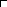 Объясни, почему ты так считаешь. ______________________________________________16*. Составь план прочитанного текста.Ф. И. _______________________________________ Вариант 2ИНСТРУКЦИЯ ДЛЯ УЧАЩИХСЯВ работе встретятся разные задания: в одних тебе нужно будет выбирать ответы из нескольких предложенных, в других – записывать несколько слов или предложений. Обрати внимание: иногда в заданиях с выбором ответа правильный ответ только один, а иногда их несколько. Внимательно читай задания!Рядом с некоторыми заданиями стоит значок «Солнышко» - это более трудные задания. Выполнение этих заданий будет оцениваться отдельно.На выполнение работы даётся один урок.Желаем успеха!1. Отметь правильное утверждение о слове тетрадь.А) в слове 6 звуков, 7 буквБ) в слове 7 звуков, 7 буквВ) в слове 7 звуков, 6 букв2. В каком порядке данные слова встретятся тебе в словаре? Покажи этот порядок цифрами от 2 до 6. Цифра 1 уже поставлена.завод малинасапог лагерь1. девочка огурец3. Подчеркни только собственные имена существительные.рыба окунь, город Омск, река Иртыш, Петя Иванов, ягода малина, Самуил Яковлевич Маршак, урок технологии, улица Тытаря4. Запиши слова в нужный столбик таблицы.солнце, ночь, зеркало, олень, ягода, окно, шарф, февраль, щенок, ткань5. Определи, в каком падеже стоит выделенное имя существительное.Отметь ответ.Дорога шла по степи.А) в именительном Б) в родительном В) в дательном Г) в предложном6. Отметь словосочетание, в котором есть имя существительное в форме предложного падежа.А) повернуться к соседу Б) побывать на мореВ) рассказать маме Г) подойти к двери7. Отметь ряд, в котором все слова — имена существительные 3-го склонения.А) тетрадь, тополь, мышьБ) ягода, природа, помощьВ) мелочь, ночь, жизньГ) янтарь, молодёжь, цель8. Найди в предложении подлежащее и сказуемое. Отметь ответ.Ласточки свили гнездо под самой крышей.А) свили гнездо В) гнездо под крышейБ) ласточки свили Г) свили под крышей9. Отметь предложение с однородными членами.А) Вова принёс альбом для рисования.Б) На лугу цвели ромашки и васильки.В) Поезд приближался к станции.Г) Ребята готовят подарки к празднику.10. Впиши пропущенные слова в характеристику предложения.Куда ты поедешь на каникулах?По цели высказывания это________________ предложение.По интонации это _____________________ предложение.11. Отметь предложение, в котором правильно поставлены запятые.А) Солнце выглянуло из-за туч, но вскоре скрылось.Б) Я иду по тропинке, и думаю о лете.В) Мы купались в пруду, в речке в озере.Г) Ветер сорвал с берёзки листья, закружил их и умчался вдаль.12. Выпиши из предложений три личных местоимения.Однажды нам подарили молодую белку. Она очень скоро стала совсем ручная. В кабинете у отца над диваном были прибиты огромные оленьи рога. Белка часто по ним лазила: заберётся на рог и сидит на нём, как на ветке дерева.13*. Каких частей нет в слове победа? Отметь их.А) окончание Б) приставка В) суффикс Г) корень14*. Отметь два предложения, в которых слово день является подлежащим.А) Сегодня целый день льёт проливной дождь.Б) Сегодняшний день выдался на редкость солнечным.В) Вот так день за днём и проходят наши каникулы.Г) Целую вечность тянется этот пасмурный день.Для выполнения заданий 15* и 16* тебе необходимо прочитать текст.Как-то раз со мной произошло одно маленькое происшествие. Оно случилось в нашем саду. Посреди сада рос большой старый дуб. Его ствол был сучковатый, поэтому было очень удобно забираться довольно высоко. И вот однажды мне пришла в голову блестящая идея. А что, если взять зонтик, залезть с ним на дуб, раскрыть там зонтик да испрыгнуть с ним. Так и спустишься вниз, как огромный осенний лист.Сказано — сделано. И вот я, выбрав подходящийденёк — тихий, но холодный, забрался с зонтом на дуб. Какая удача, что ветер дует как раз в направлении дома. Воображаю, как изумится мама, когда я пролечу над её головой и крикну: «Здравствуй!» Я раскрыл зонтик. Прыжок. Какой-то треск вверху. Зонт вы рвало из моих рук, и я, считая сучья, полетел на землю.Я сразу же вскочил на ноги, глянул на дуб. Мой зонт, вывернутый вверх, беспомощно качался на сучьях. Куртка была изорвана. Всё лицо в царапинах. К моему изумлению, мама не очень рассердилась. А когда я рассказал, как хотел пролететь над ней и поздороваться, даже рассмеялась.(По Г. Скребицкому)15*. Определи тип прочитанного текста. Отметь ответ «✕».повествование описание рассуждениеОбъясни, почему ты так считаешь. ______________________________________________16*. Составь план прочитанного текста.Ключ к проверочной работе по русскому языку для 3 классаРаздел содержанияЧисло заданий в работе1. Фонетика и графика22. Состав слова13. Морфология64. Синтаксис45. Орфография и пунктуация16. Развитие речи2Всего16№ заданияРаздел содержанияПроверяемые уменияКод уменияТип заданияУровень сложностиМаксимальный балл1Фонетика и графикаРазличать звуки и буквы, определять количество звуков и букв в слове1.1ВОБ12Фонетика и графикаИспользовать знание последовательности букв в русском алфавите для упорядочивания слов1.3КОБ13МорфологияНаходить собственные имена существительные4.2КОБ14МорфологияОпределять род имен существительных4.1КОБ15МорфологияЗадавать падежные вопросы и определять падеж имени существительного4.1ВОБ16МорфологияЗадавать падежные вопросы и определять падеж имени существительного4.1ВОБ17МорфологияОпределять принадлежность имен существительных к 1, 2, 3-му склонению4.1ВОБ112МорфологияНаходить в тексте личные местоимения4.2КОБ113*Состав словаНаходить в словах с однозначно выделяемыми морфемами окончание, корень, суффикс, приставку; находить несколько правильных ответов2.3ВОП211Орфография и пунктуацияПроверять, находить ошибки, связанные с применением правила «Знаки препинания при однородных членах предложения с союзами и, а, но и без союзов»6.5КОБ18СинтаксисНаходить грамматическую основу простого двусоставного предложения5.5ВОБ19СинтаксисНаходить в простом предложении однородные члены5.6ВОБ110СинтаксисХарактеризовать предложение по цели высказывания и интонации5.3КОБ114*СинтаксисНаходить подлежащее простого двусоставного предложения5.6ВОП215*Развитие речиОпределять тип текста, приводить характерные черты текста повествования7.3КОП216*Развитие речиСоставлять план текста7.5РОП2Общее количество баллов за работуОбщее количество баллов за работуОбщее количество баллов за работу20 баллов20 баллов20 баллов20 балловУровень достижения планируемых результатов% выполнения от максимального балла работыКоличество балловОтметкаНизкийМенее 35 %Менее 7 баллов2Базовый35 – 64 %7 – 12 б3Повышенный65 – 84 %13 – 16 б4Высокий85 – 100%17 – 20 б5Имена существительныеИмена существительныеИмена существительныеМужского родаЖенского родаСреднего родаИмена существительныеИмена существительныеИмена существительныеМужского родаЖенского родаСреднего рода№ задания1 Вариант2 Вариант1АА2добротазрительладоньмечтаосинасердцедевочказаводлагерьмалинаогурецсапог3Москва, Волга, Саша Андреев, Агния Львовна Барто, ДачнаяОмск, Иртыш, Петя Иванов, Самуил Яковлевич Маршак, Тытаря45ГВ6ББ7ВВ8ВБ9ВБ10Вопросительное.НевосклицательноеВопросительное.Невосклицательное11ГА, Г12Я, он, ониНам, она, ним, нём13*Б, ВБ, В14*Б, ГБ, Г15*повествованиеповествование16*Составлен план из 3 пунктовСоставлен план из 3 пунктов